Ո Ր Ո Շ ՈՒ Մ
14 դեկտեմբերի 2018 թվականի   N 1921 ՎԱՆԱՁՈՐ ՔԱՂԱՔԻ ՉՈՒԽԱՋՅԱՆ ՓՈՂՈՑԻ ԹԻՎ 46/1-1 ՀԱՍՑԵՈՒՄ ԳՏՆՎՈՂ ՀՈՂԱՄԱՍԸ ԽԱՆՈՒԹԻ ԸՆԴԼԱՅՆՄԱՆ ՆՊԱՏԱԿՈՎ ԺԱՆՆԱ  ԼԻՊԱՐԻՏԻ  ԴԱՆԻԵԼՅԱՆԻՆ ՕՏԱՐԵԼՈՒ ՄԱՍԻՆ  Հիմք ընդունելով Ժաննա Լիպարիտի Դանիելյանի դիմումը, Վանաձոր համայնքի անվամբ անշարժ գույքի նկատմամբ իրավունքների պետական գրանցման թիվ 19112018-06-0044 և Ժաննա Դանիելյանի անվամբ անշարժ գույքի սեփականության /օգտագործման/ իրավունքի գրանցման թիվ 1915654 վկայականները, ղեկավարվելով ՀՀ հողային օրենսգրքի 66-րդ  հոդվածի  1-ին մասի 4-րդ և 8-րդ կետերով, ՀՀ կառավարության 26.05.2016թ. թիվ 550-Ն որոշման 1-ին և 2-րդ կետերով` որոշում եմ.1.Վանաձոր քաղաքի Չուխաջյան փողոցի թիվ 46/1-1 հասցեում գտնվող, ՀՀ հողային օրենսգրքի 60-րդ հոդվածով սահմանված հողամասերի թվին չդասվող, Վանաձոր համայնքի սեփականություն հանդիսացող 42.7քմ մակերեսով հողամասը, համաձայն Վանաձոր համայնքի անվամբ անշարժ գույքի նկատմամբ իրավունքների պետական գրանցման թիվ 19112018-06-0044 վկայականի, հողի կադաստրային արժեքով` 81730 /ութսունմեկ հազար յոթ հարյուր երեսուն/ դրամով, ուղղակի վաճառքի ձևով օտարել Ժաննա Լիպարիտի Դանիելյանին՝ խանութի  ընդլայնման նպատակով: 
2. Վանաձորի համայնքապետարանի աշխատակազմի եկամուտների հավաքագրման, գույքի կառավարման և գովազդի  բաժնին՝ Ժաննա Դանիելյանի հետ ՀՀ օրենսդրությամբ սահմանված կարգով կնքել 42.7քմ մակերեսով հողամասի առուվաճառքի պայմանագիր:ՀԱՄԱՅՆՔԻ ՂԵԿԱՎԱՐԻ ԺԱՄԱՆԱԿԱՎՈՐ ՊԱՇՏՈՆԱԿԱՏԱՐ՝     ԱՐԿԱԴԻ  ՓԵԼԵՇՅԱՆ Ճիշտ է՝ԱՇԽԱՏԱԿԱԶՄԻՔԱՐՏՈՒՂԱՐԻ ԺԱՄԱՆԱԿԱՎՈՐ ՊԱՇՏՈՆԱԿԱՏԱՐ		  	Ա.ՀՈՎՀԱՆՆԻՍՅԱՆ
ՀԱՅԱՍՏԱՆԻ ՀԱՆՐԱՊԵՏՈՒԹՅԱՆ ՎԱՆԱՁՈՐ ՀԱՄԱՅՆՔԻ ՂԵԿԱՎԱՐ
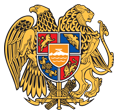 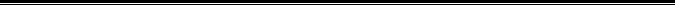 Հայաստանի Հանրապետության Լոռու մարզի Վանաձոր համայնք
Ք. Վանաձոր, Տիգրան Մեծի 22, Ֆաքս 0322 22250, Հեռ. 060 650044, 060 650040 vanadzor.lori@mta.gov.am, info@vanadzor.am